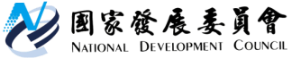 國家發展委員會 新聞稿112年8月份景氣概況發布日期：112年9月27日發布單位：經濟發展處112年8月景氣對策信號綜合判斷分數為15分，與上月持平，燈號續呈藍燈；景氣領先指標持續下滑，同時指標續呈回升，顯示國內景氣略微改善，但仍須密切關注後續變化。受惠AI等新興應用商機挹注部分動能，8月出口燈號轉為黃藍燈，生產面指標跌幅亦持續收斂；內需部分，勞動市場尚屬穩定，零售及餐飲業營業額維持成長，惟證券劃撥存款餘額減少等因素影響貨幣總計數M1B年增率回降。展望未來，消費性電子新品上市可望推升備貨需求，加上AI等新興應用擴展，有助出口動能提升；投資方面，台商回台與綠能布建持續落實，企業因應國際淨零轉型趨勢可望加速減碳相關投資，加上政府修正產業創新條例，鼓勵產業投入前瞻創新技術及購置先進製程設備，以及擴增公共建設與科技預算規模，均有助激勵投資；消費方面，政府持續推動節能消費與各項減輕負擔措施，加上明年基本工資調升、軍公教員工調薪，將挹注民眾可支配所得，帶動消費增加。整體而言，國內經濟可望逐漸好轉，惟美歐升息的遞延效果、地緣政治與氣候變遷等風險因素，仍須密切關注。1.景氣對策信號（詳圖1、圖2）8月分數為15分，與上月持平，燈號續呈藍燈。9項構成項目中，貨幣總計數M1B由黃藍燈轉呈藍燈，分數減少1分，海關出口值由藍燈轉呈黃藍燈，分數增加1分；其餘7項燈號不變。個別構成項目說明如下：貨幣總計數M1B變動率：由上月3.7%減至2.9%，燈號由黃藍燈轉呈藍燈。股價指數變動率：由上月17.2%減至10.1%，燈號續呈黃紅燈。工業生產指數變動率：由上月下修值-15.2%增至-10.7%，燈號續呈藍燈。非農業部門就業人數變動率：由上月1.55%增至1.57%，燈號續呈綠燈。海關出口值變動率：由上月-7.1%增至-1.5%，燈號由藍燈轉呈黃藍燈。機械及電機設備進口值變動率：由上月-15.3%減至       -17.7%，燈號續呈藍燈。製造業銷售量指數變動率：由上月-9.9%增至-8.8%，燈號續呈藍燈。批發、零售及餐飲業營業額變動率：由上月-2.0%減至   -3.2%，燈號續呈藍燈。製造業營業氣候測驗點：由上月上修值91.5點增至91.9點，燈號續呈藍燈。2.景氣指標(1)領先指標領先指標不含趨勢指數為99.06，較上月下降0.30%（詳表1、圖3）。7個構成項目經去除長期趨勢後，4項較上月上升，包括製造業營業氣候測驗點、股價指數、建築物開工樓地板面積、外銷訂單動向指數；其餘3項則較上月下滑，分別為：實質半導體設備進口值、工業及服務業受僱員工淨進入率、實質貨幣總計數M1B。(2)同時指標同時指標不含趨勢指數為97.48，較上月上升0.91%（詳表2、圖4）。7個構成項目經去除長期趨勢後，6項較上月上升，包括：實質海關出口值、非農業部門就業人數、工業生產指數、製造業銷售量指數、電力（企業）總用電量、批發、零售及餐飲業營業額；僅實質機械及電機設備進口值較上月下滑。(3)落後指標落後指標不含趨勢指數為98.15，較上月下降0.89%（詳表3、圖5）。5個構成項目經去除長期趨勢後，2項較上月上升，包括失業率（取倒數）、全體金融機構放款與投資；其餘3項較上月下滑，分別為：製造業存貨價值、製造業單位產出勞動成本指數、金融業隔夜拆款利率。聯 絡 人：經濟發展處邱秋瑩副處長、黃月盈簡任視察聯絡電話：(02)2316-5423、5638下次發布日期為 112年10月27日（星期五）下午4時　圖1  近1年景氣對策信號走勢圖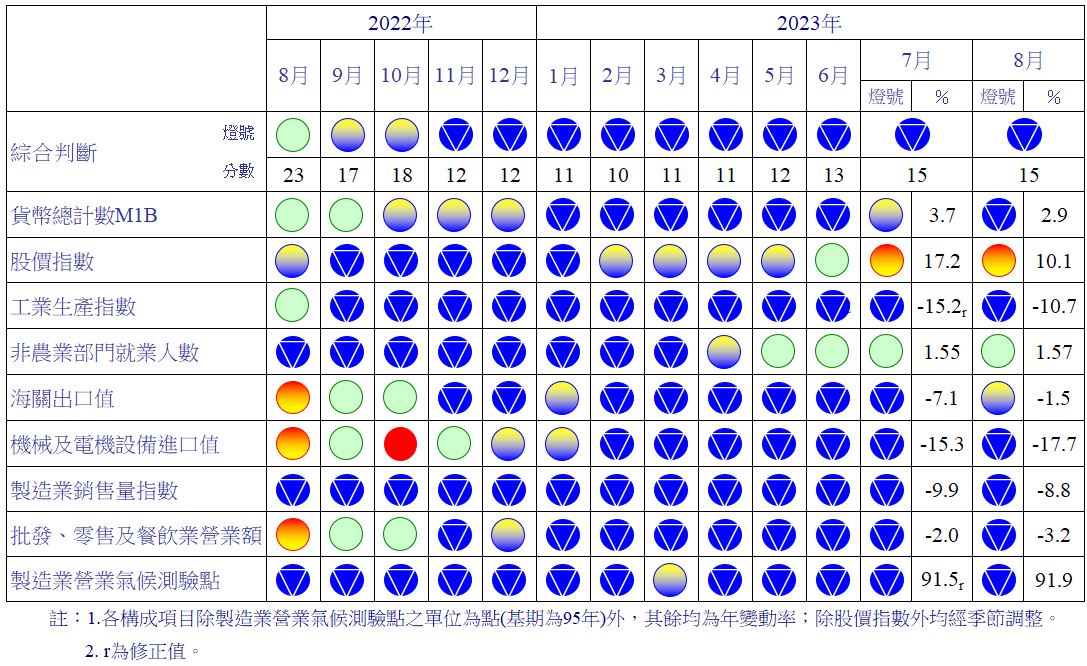 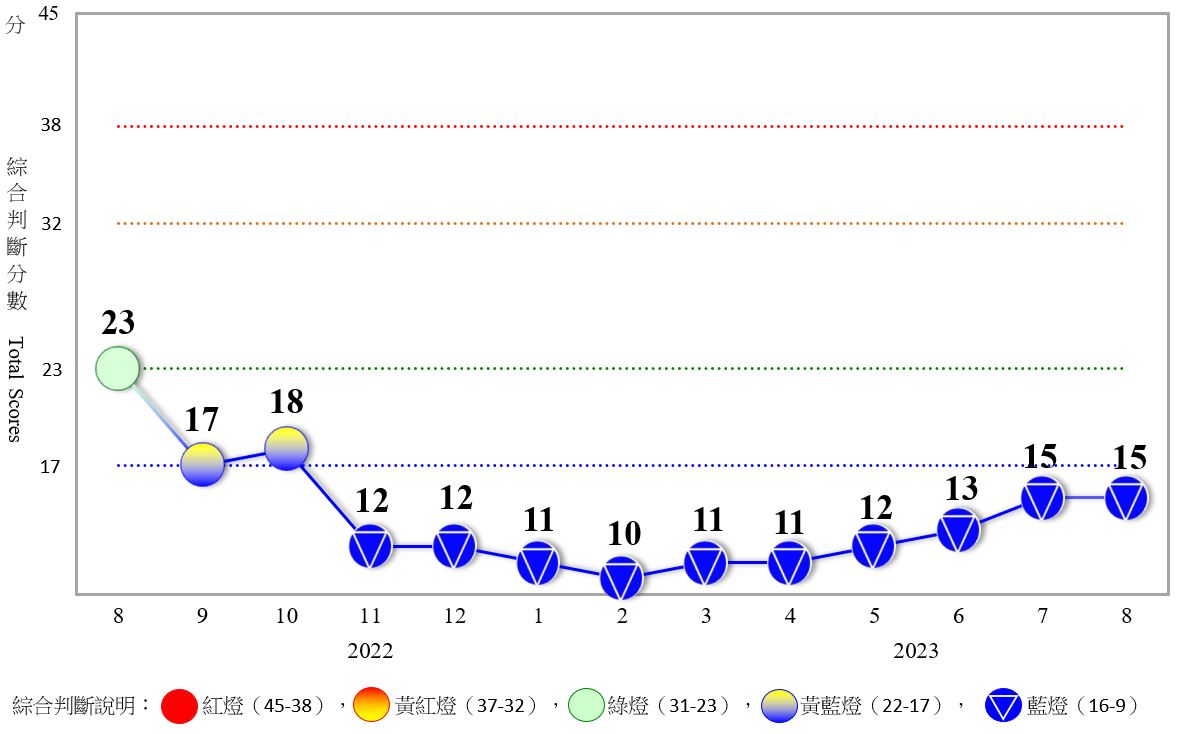   圖2  一年來景氣對策信號表1  景氣領先指標指數註：1.本表構成項目指數為經季節調整、剔除長期趨勢，並平滑化與標準化後之數值。以下表同。    2.外銷訂單動向指數採用以家數計算之動向指數。    3.淨進入率＝進入率—退出率。    4.建築物開工樓地板面積僅包含住宿類（住宅）、商業類、辦公服務類、工業倉儲類4項統計資料。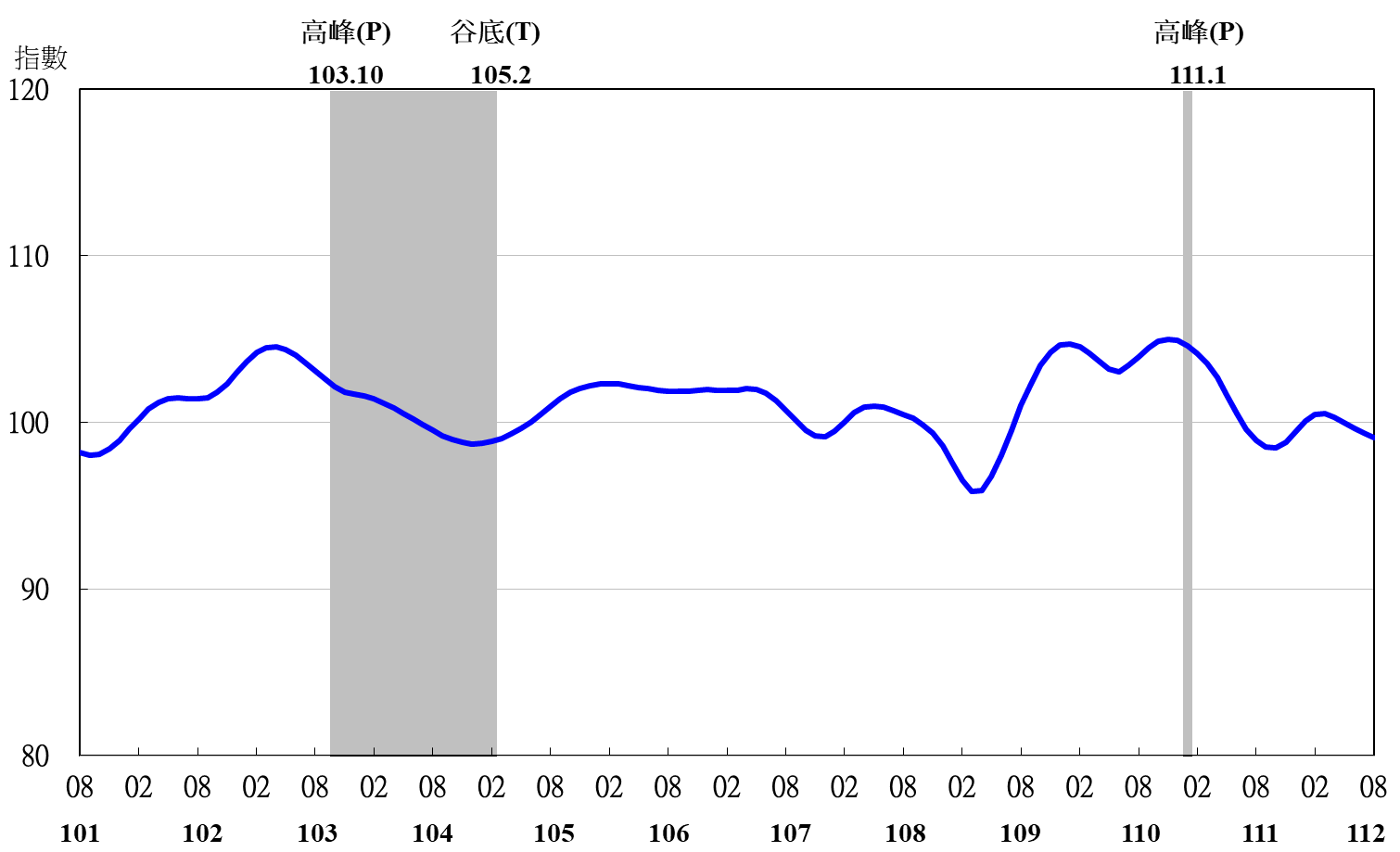 註：陰影區表景氣循環收縮期，以下圖同。圖3  領先指標不含趨勢指數走勢圖表2  景氣同時指標指數圖4  同時指標不含趨勢指數走勢圖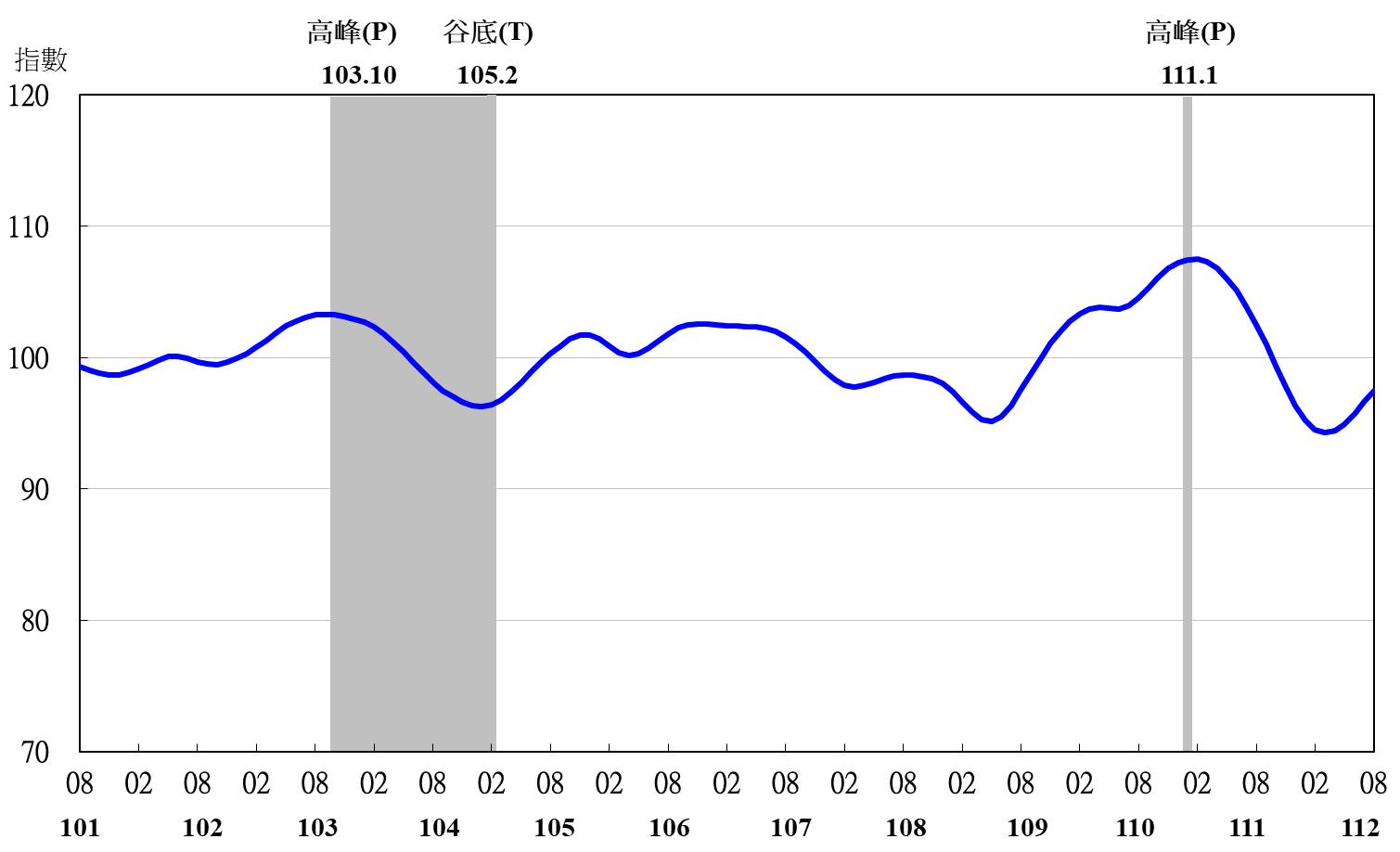 表3  景氣落後指標指數註：1.失業率取倒數計算。圖5  落後指標不含趨勢指數走勢圖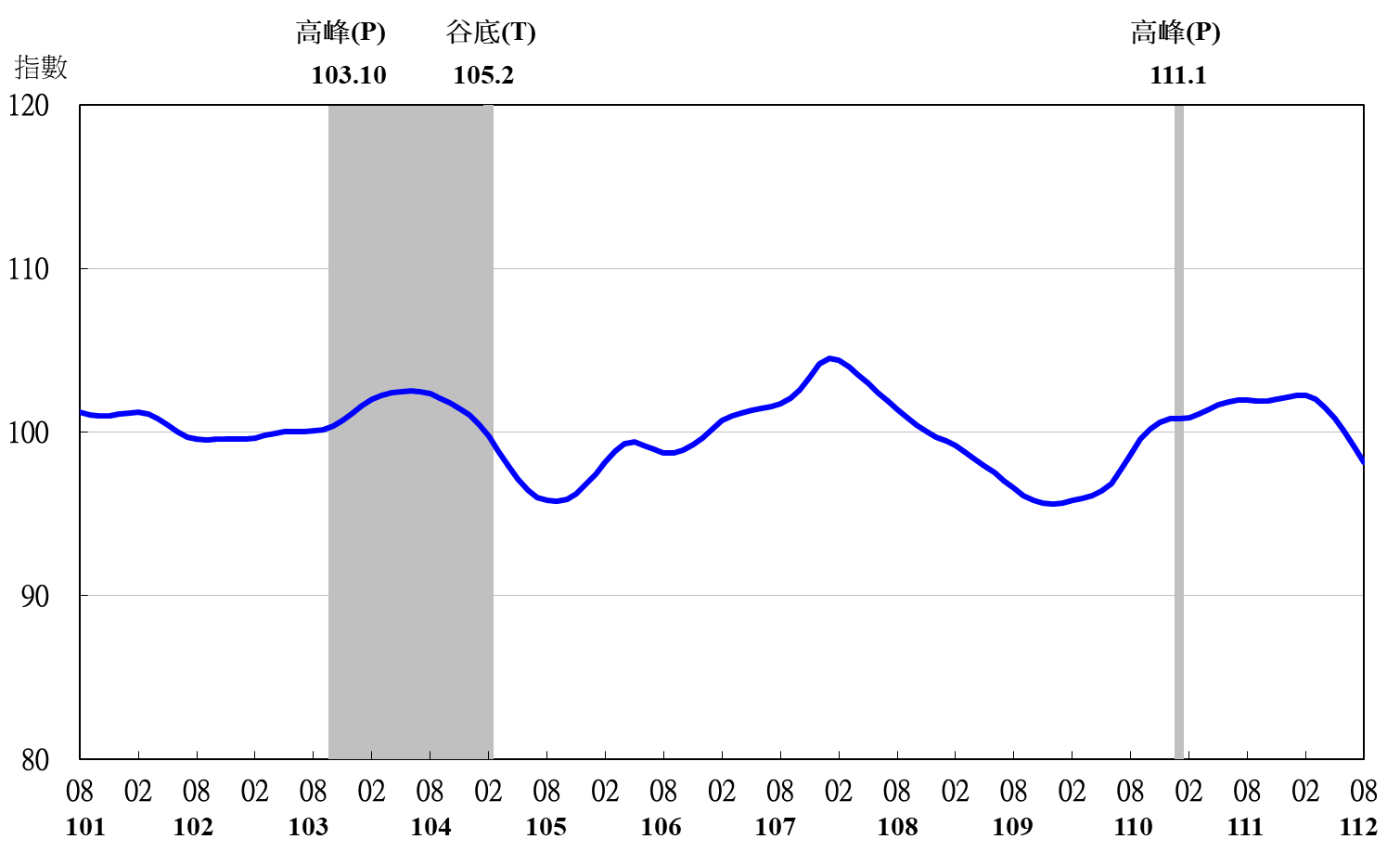 項　　　　　目112年 (2023)112年 (2023)112年 (2023)112年 (2023)112年 (2023)112年 (2023)112年 (2023)項　　　　　目2月3月4月5月6月7月8月不含趨勢指數100.47100.52100.3199.9899.6599.3699.06　較上月變動 (%)0.390.04-0.21-0.33-0.33-0.29 -0.30 構成項目1外銷訂單動向指數2100.37100.61100.64100.58100.54100.527 100.529 實質貨幣總計數M1B99.2799.1399.0298.9498.8898.83 98.78 股價指數99.2799.4699.6499.8199.97100.10 100.22 工業及服務業受僱員工淨進入率3100.12100.19100.21100.1599.9999.77 99.54 建築物開工樓地板面積499.9299.8599.7599.6899.6999.75 99.79 實質半導體設備進口值100.57100.0899.5498.9698.3997.84 97.28 製造業營業氣候測驗點99.4499.7199.89100.02100.14100.30 100.47 項　　　　　　　目112年 (2023)112年 (2023)112年 (2023)112年 (2023)112年 (2023)112年 (2023)112年 (2023)項　　　　　　　目2月3月4月5月6月7月8月不含趨勢指數94.52 94.26 94.44 94.96 95.70 96.59 97.48 　較上月變動 (%)-0.72 -0.28 0.19 0.55 0.78 0.93 0.91 構成項目工業生產指數97.80 97.39 97.13 97.08 97.21 97.47 97.80 電力(企業)總用電量98.11 98.13 98.29 98.53 98.83 99.14 99.41 製造業銷售量指數97.61 97.53 97.57 97.72 97.94 98.21 98.50 批發、零售及餐飲業營業額98.70 98.40 98.23 98.18 98.19 98.196 98.197 非農業部門就業人數100.07 100.57 101.08 101.56 101.98 102.34 102.68 實質海關出口值97.69 97.77 98.06 98.44 98.90 99.46 100.02 實質機械及電機設備進口值98.78 98.48 98.24 98.08 97.96 97.88 97.78 項　　　　　　　目112年 (2023)112年 (2023)112年 (2023)112年 (2023)112年 (2023)112年 (2023)112年 (2023)項　　　　　　　目2月3月4月5月6月7月8月不含趨勢指數102.23 101.98 101.50 100.84 100.00 99.04 98.15 　較上月變動 (%)-0.01 -0.25 -0.47 -0.66 -0.83 -0.96 -0.89 構成項目失業率1100.15 100.18 100.25 100.34 100.44 100.54 100.63 製造業單位產出勞動成本指數102.34 102.48 102.44 102.24 101.89 101.42 101.02 金融業隔夜拆款利率100.29 100.33 100.35 100.36 100.35 100.32 100.30 全體金融機構放款與投資99.24 99.39 99.52 99.62 99.68 99.71 99.73 製造業存貨價值100.24 99.62 98.97 98.31 97.68 97.09 96.52 